Túrakód: TK-R_D-n_+_f  /  Táv.: 60,1 km  /  Frissítve: 2022-12-12Túranév: Kerékpáros Terep-túra rövidtáv D-negyed_+_fEllenőrzőpont és résztáv adatok:Feldolgozták: Baráth László, Hernyik András, Valkai Árpád, 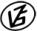 Tapasztalataidat, élményeidet őrömmel fogadjuk! 
(Fotó és videó anyagokat is várunk.)EllenőrzőpontEllenőrzőpontEllenőrzőpontEllenőrzőpontRésztáv (kerekített adatok)Résztáv (kerekített adatok)Résztáv (kerekített adatok)          Elnevezése          ElnevezéseKódjaHelyzeteElnevezéseHosszaHossza1.Rajt-Cél (Dózsa-ház)001QRN46 39.154 E20 15.191TK-R_D-n_+_f_01-rt-  -  -  --  -  -  -2.10 öles erdősáv040QRN46 36.467 E20 19.130TK-R_D-n_+_f_02-rt7,7 km7,7 km3.Derekegyház DNY / 120 kV039QRN46 33.706 E20 19.967TK-R_D-n_+_f_03-rt7 km14,7 km4.Mihási kőris-sor008QRN46 31.862 E20 17.677TK-R_D-n_+_f_04-rt5,7 km20,4 km5.4521-es út, 20 km007QRN46 30.013 E20 12.042TK-R_D-n_+_f_05-rt10,6 km31,1 km6.Mindszent rév006QRN46 31.983 E20 09.907TK-R_D-n_+_f_06-rt5,9 km37 km7.Alsó-Kurca (1)005QRN46 32.905 E20 11.003TK-R_D-n_+_f_07-rt3,5 km40,5 km8.T3 zsilip (Kurca)004QRN46 34.601 E20 12.660TK-R_D-n_+_f_08-rt6,3 km46,8 km9.Pusztai-féle szélmalom003QRN46 35.229 E20 14.188TK-R_D-n_+_f_09-rt4,3 km51,1 km10.Bereklapos002QRN46 37.462 E20 13.750TK-R_D-n_+_f_10-rt4,9 km56 km11.Rajt-Cél (Dózsa-ház)001QRN46 39.154 E20 15.191-  -  -  -  -  -  -  -  -  -4 km60,1 km